00638-2019-0008I. II. IV.BG-Симеоновград:Обявление за приключване на договор за обществена поръчкаІ: ВъзложителПубличенI.1)Наименование и адресНационален идентификационен No (ЕИК): 000903729BG422, Община Симеоновград, пл.Шейновски 3, За: Гергана Димова, България 6490, Симеоновград, Тел.: 003593781 2341, E-mail: obshtina@simeonovgrad.bg, Факс: 003593781 2006Интернет адрес/и:Основен адрес (URL): https://www.simeonovgrad.bg/.Адрес на профила на купувача (URL): https://www.simeonovgrad.bg/profilebuyer.I.2)Вид на възложителяРегионален или местен органI.3)Основна дейностОбществени услугиІI: Процедура, предхождаща сключването на договораII.1)Обект на поръчкатаСтроителствоІI.2)Процедурата е открита с решение№: 594 от 24.09.2019 г. ІI.3)Уникален № на поръчката в Регистъра на обществениет поръчки00638-2019-0008ІI.4)Описание на предмета на поръчкатаПредмета на поръчката включва: 1. Изготвяне на комплексен проект съгл. чл.150 от ЗУТ;2. Изпълнение на строителство, доставка и монтаж – включва изпълнение на строителство, подготовка на терена, изграждане на сгради и съоръжения съгласно одобрения технически проект, включително довеждаща инфраструктура до площадката, доставки на оборудване, техника и съоръжения, монтажни работи, проби и пускане и въвеждане в експлоатация, обучение на персонал. Да бъде изготвена цялата необходима документация по време на строителството, съгласно Наредба №3/31.07.2003 г. за съставяне на актове и протоколи по време на строителството, до въвеждане на обекта в експлоатация. изпълнение на СМР при спазване на одобрения проект, регламентиран в Закона за устройство на територията (ЗУТ) и подзаконовите нормативни актове по прилагането му. 3.Упражняване на авторски надзор по време на изпълнение на СМР.III: Условия на договораІII.1)Номер на договора: 201 от 11.09.2020 г. ІII.2)Договорът е сключен следпроцедура за възлагане на обществена поръчкаПоръчката е възложена на обединениеНЕIII.3)Изпълнител по договораBG422, ЕКО ТРАДЕКС ГРУП АД, ул.Добруджа 10, вх.Б, ет.2, офис 23, България 6300, Хасково, Тел.: 038 660800, E-mail: eko_tr@abv.bg, Факс: 038 660800Изпълнителят е МСП: даІII.4)При изпълнението участват подизпълнителиНЕІII.5)Предмет на договораПредмета на поръчката включва: 1. Изготвяне на комплексен проект съгл. чл.150 от ЗУТ;2. Изпълнение на строителство, доставка и монтаж – включва изпълнение на строителство, подготовка на терена, изграждане на сгради и съоръжения съгласно одобрения технически проект, включително довеждаща инфраструктура до площадката, доставки на оборудване, техника и съоръжения, монтажни работи, проби и пускане и въвеждане в експлоатация, обучение на персонал. Да бъде изготвена цялата необходима документация по време на строителството, съгласно Наредба №3/31.07.2003 г. за съставяне на актове и протоколи по време на строителството, до въвеждане на обекта в експлоатация. изпълнение на СМР при спазване на одобрения проект, регламентиран в Закона за устройство на територията (ЗУТ) и подзаконовите нормативни актове по прилагането му. 3.Упражняване на авторски надзор по време на изпълнение на СМР.ІІI.6)Срок на изпълнениеСрок в дни600ІII.7)Стойност, посочена в договора3285000 BGN без ДДСIII.8)Обществената поръчка е във връзка с проект и/или програма, финансиран/а със средства от Европейския съюзНЕIV: Приключване на договорадоговорът е унищоженІV.1)Дата на приключване29.11.2022 г. ІV.2)Причини за прекратяване/унищожаване на договораСъгласно чл.3, ал.13 от Договор №201/11.09.2020г., страните са се договорили, че към датата на откриване на обществената поръчка няма осигурено финансиране и че в изпълнение на чл.114 от ЗОП, след изтичане на три месеца от неговото сключване и илипса на финансиране, всяка от страните може да прекрати договора едностранно без предизвестие, като страните не си дължант обезщетение за вреди или пропуснати ползи една на другаІV.3)Договорът е изменянНЕІV.4)Договорът е изпълнен в срокНЕЗабавяне в месеци: 0Причини за забавянето: Договорът е прекратен поради липса на осигурено финансиране, няма виновно неизпълнениеІV.5)Договорът е изпълнен в пълен обемНЕИзпълнението е 0% от предмета на договораПричини за частичното изпълнение: Договорът е прекратен поради липса на осигурено финансиране, няма виновно неизпълнениеІV.6)Информация за изплатената сума по договора0 BGN без ДДСІV.7)Във връзка с изпълнението на договора се дължат или са платени неустойкиНЕV: Допълнителна информацияVI: Дата на изпращане на настоящото обявление09.01.2023 г. VII: ВъзложителVII.1)Трите имена: Милена Георгиева РангеловаVII.2)Длъжност: Кмет на община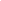 